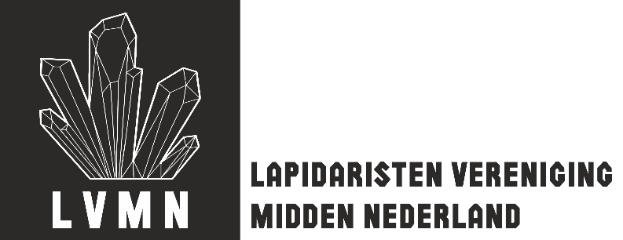 INSCHRIJFFORMULIER NIEUW LID / LEDENSoort lidmaatschapOndergetekende meldt zich aan voor het volgende lidmaatschap van de LVMN (aankruisen svp) en gaat ermee akkoord dat zijn/haar gegevens worden opgenomen in de ledenadministratie en benut voor het toezenden van nieuwsbrieven, facturen e.d.:Volwassen lid (18 jaar en ouder) 25,- per jaarJeugdlid (tot 18 jaar) 25,- per jaarDonateur (bedrag in overleg te bepalen)Gegevens toekomstig lid:Onder de 18? Dan onderstaande gegevens invullen door één van de ouders /verzorgersHandtekening(en) Toekomstig lid 				en -indien van toepassing- ouder/verzorger (met naam):DatumHet volledig ingevulde en ondertekende formulier graag gescand mailen naar lapidaristenmiddennederland@gmail.com of opsturen naar Secretariaat LVMN Muurhuizen 54 A 3811 EK Amersfoort. Later in te vullen door secretaris LVMN:Lidnr. LVMN	: 2020………………………..Datum van inschrijving	: ………………………………Achternaam:Voorletters:Voornaam:Adres (incl. postcode):Email:(mobiele) telefoon:Geboortedatum (o.a. nodig voor subsidieaanvragen):Achternaam:VoorlettersAdres (indien afwijkend van hierboven ingevuld):Email:(mobiele) telefoon: